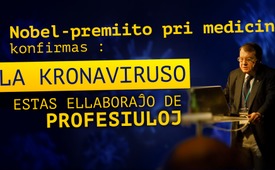 Nobel-premiito pri medicino konfirmas : La kronaviruso estas ellaboraĵo de profesiuloj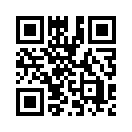 Mondfama franca virologo kaj nobelpremiito pri medicino Luc Montagnier diras, ke la kronaviruso SARS-KoV-2 estas viruso artefarite kreita en laboratorio. Tio neeviteble kondukas al la jena demando : Kiuj respondecas pri tiu grava krimo ?La mondfama franca virologo, Nobel-premiito pri medicino Luc Montagnier asertas, ke la kronaviruso SARS-KoV-2 estas viruso artefarite kreita en laboratorio. HIV-sekvencoj estis aldonitaj al klasikaj kronavirusoj. Li diris tion laŭtekste en televida programo.

« Ni finkonkludis, ke efektive estis manipulado pri ĉi tiu viruso [...] Ne, tio ne estas nature, ĝi estas profesia laboro, laboro de molekula biologo, laboro tre zorgema, kvazaŭ de horloĝisto ... »

La deklaroj de la nobelpremiito ĵetas tute novan lumon pri la kronavirusa krizo. Se la manipuladoj pri la kronaviruso estas veraj, la kronavirusa krizo iĝus krimo, kiu neeviteble kondukas al la demando : Kiuj respondecas ?de kw/hm.Fontoj:Gazetaraj konferencoj RKI kun prezidanto Wieler kaj Christian Drosten:
https://www.youtube.com/watch?v=IPzXvLunoIo
https://www.youtube.com/watch?v=cXBIXes4_Q4
120 spertaj opinioj pri kronoviruso:
https://www.tank-deutschland.de/120-expertenstimmen-zu-corona/
Kiel profesiaj voĉoj estas malakceptitaj kiel "konspiraj teorioj“:
https://www.tagesschau.de/investigativ/monitor/corona-verschwoerungstheorien-101.html
https://www.youtube.com/watch?v=xcirqmhBCvk
https://en.wikipedia.org/wiki/Shiva_Ayyadurai
https://www.presse.online/2020/05/08/bhakdi-ueber-seine-motivation-verschwoerungstheorien-und-unnuetze-masken/
Kiel profesiaj voĉoj estas malkvalifikitaj kiel nekompetentaj: https://www.infranken.de/ratgeber/gesundheit/coronavirus-eine-biowaffe-dubiose-fakten-und-was-dahinter-steckt;art154607,4944278
Intervjuo kun Pr Luc Montagnier (en la franca) : https://www.youtube.com/watch?v=uiURmEIYgU4Ankaŭ tio povus interesi vin:#Kronaviruso - www.kla.tv/KronavirusoKla.TV – Novaĵoj alternativaj ... liberaj – sendependaj – necenzuritaj ...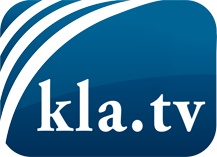 Tio kion la amaskomunikiloj devus ne kaŝi ...Tio pri kio oni aŭdas malmulte, de la popolo por la popolo...Regulaj informoj ĉe www.kla.tv/eoIndas resti ĉe ni!Senpaga abono al nia retpoŝta informilo ĉi tie: www.kla.tv/abo-enSekureca Avizo:Kontraŭaj voĉoj bedaŭrinde estas pli kaj pli cenzuritaj kaj subpremitaj. Tiom longe kiom ni ne orientiĝas laŭ la interesoj kaj ideologioj de la gazetara sistemo, ni ĉiam sciu, ke troviĝos pretekstoj por bloki aŭ forigi Kla.TV.Do enretiĝu ekstere de interreto hodiaŭ! Klaku ĉi tie: www.kla.tv/vernetzung&lang=eoLicenco:    Licence Creative Commons kun atribuo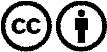 Oni rajtas distribui kaj uzi nian materialon kun atribuo! Tamen la materialo ne povas esti uzata ekster kunteksto. Sed por institucioj financitaj per la aŭdvida imposto, ĉi tio estas permesita nur kun nia interkonsento. Malobservoj povas kaŭzi procesigon.